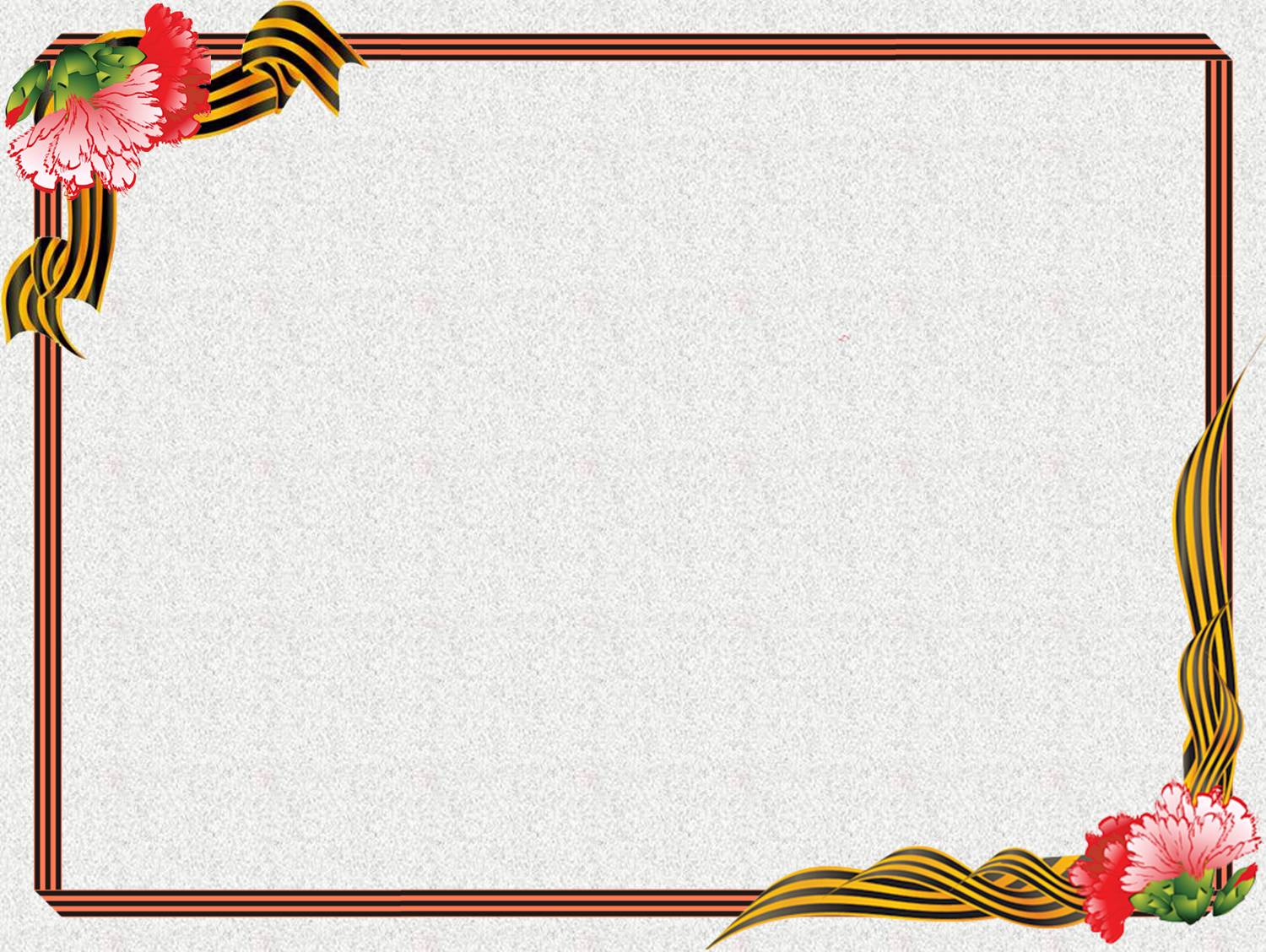 ФОМЕНКО НИКОЛАЙ ПЕТРОВИЧРодился 26 мая 1927 года в семье колхозника, в селе Ильинка Кущевского района, Краснодарского края. Учился в школе №3. Когда подрос, работал с родителями в колхозе. Окончив 9 классов, был призван в армию, это был 1944 год.Из воспоминаний Фоменко Н.П.«После девятого класса меня призвали в Армию. Отправили в г. Армавир проходить курс молодого бойца. В течении 8 месяцев познавал азы военного дела. После этой школы определили в город Батайск В Краснознаменный морской флот. На Балтике его направили в четвертую бригаду корабль-тральщик, который взрывал мины, поставленные во время Великой Отечественной войны. Это была очень опасная служба. Постоянно меня подстерегала смерть. Так в качестве штурмана-электрика дослужил до 1951 года. После Армии уехал жить и работать в город Таганрог на завод «Красный котельщик» В вечерней школе окончил 10-й класс и поступил учиться заочно в педагогический институт на физико-математический факультет. Женился. По окончании института был направлен в среднюю школу №7, где проработал 36 лет учителем физики и астрономии.»